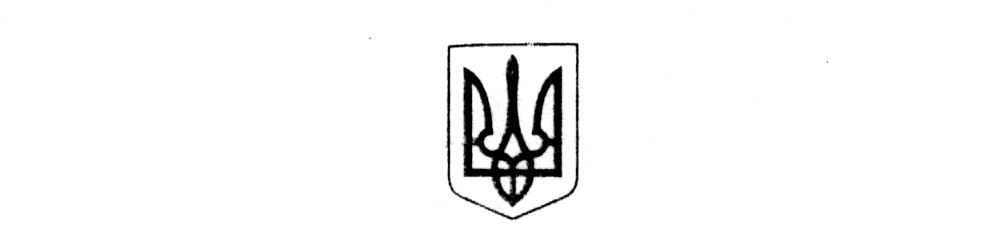 У К Р А Ї Н АЗдолбунівська міська рада Рівненської областівосьме  скликанняР І Ш Е Н Н ЯВід 31 березня 2021 року						              №163Про надання одноразової матеріальноїдопомоги мешканцям Здолбунівської міської територіальної громади             Керуючись статтею 34 Закону України «Про місцеве самоврядування в Україні», додатком 7 до рішення міської ради від 24.12.2020 року № 66  «Про затвердження місцевих програм на 2021 рік», а саме: Програмою соціального захисту  населення Здолбунівської міської територіальної громади та надання пільг окремим  категоріям громадян на 2021 рік, розглянувши заяви мешканців Здолбунівської міської територіальної громади про надання одноразової матеріальної допомоги на лікування та на ліквідацію наслідків пожежі, інші представлені документи, міська радаВ И Р І Ш И Л А:Надати одноразову матеріальну допомогу:2. Надати   одноразову   матеріальну  допомогу   на   ліквідацію  наслідків пожежі:  3. Начальнику відділу – головному бухгалтеру відділу бухгалтерського обліку та контролю апарату міської ради Бойко В.М. виплатити вищезгадані кошти.Міський голова                                                                         Владислав СУХЛЯКЯкубцю Дмитру Ярославовичу60000Дорощуку Миколі Івановичу4000Демченко Ніні Петрівні4000Грисюку Ігорю Михайловичу4000Шпарук Людмилі Миколаївні4000Доліній Інні Миколаївні4000Гаврилюк Аллі Петрівні4000Скульському Василю Олександровичу4000Вербицькій Зінаїді Михайлівні4000Бортник Лідії Петрівні4000Орленко Тетяні Віталіївні4000Місько Віктору Миколайовичу4000Манаєвій Марії Василівні4000Лук’янчуку Василю Івановичу4000Загуменному Володимиру Григоровичу4000Ющук Ларисі Георгіївні4000Брейтер Тетяні Григорівні4000Жуку Степану Миколайовичу4000Тернавській Тетяні Андріївні4000Козел Софії Володимирівні3000Луцишиній Ларисі Сергіївні3000Тушич Анні Анатоліївні3000Мікула Оксані Володимирівні3000Корольчук  Ніні  Василівні3000Ярмолюк Тетяні Володимирівні3000Постнову Олександру Вікторовичу3000Пристай Ярославу Маркіяновичу3000Білецькій Ользі Мефодіївні2000Сидорчук Олені Юріївні2000Окуневич Ларисі Володимирівні2000Герасимчук Ніні Олександрівні2000Прус Олені Василівні2000Семенюк Ользі Володимирівні2000Вариводі Олені Миколаївні2000Коротковій Лілії Василівні2000Алексєєвій Ірині Анатоліївні2000Атаманець Людмилі Юріївні2000Назарук Катерині Володимирівні2000Пасторницкі Руслані Петрівні2000Трофименко Аллі Павлівні2000Сухомлін Вікторії Петрівні2000Красильниковій Катерині Сергіївні2000Шмук Людмилі Миколаївні2000Прокопчук Валентині Миколаївні2000Хотюк Галині Андріївні1500Лазько Валерію Григоровичу1500Горчак Оксані Петрівні1500Матвійчуку Олександру Михайловичу1500Москалюку Миколі Івановичу1500Кирилюк Тетяні Василівні1500Шимчук Ларисі Валентинівні1500Козел Олексію Семеновичу1500Трофімчук Олені Григорівні1000Кульчицькій Ользі Іванівні1000Лось Валентині Олександрівні1000Сметанкіній Ганні Володимирівні1000Рибаку Олександру Анатолійовичу1000Дараєву Анатолію Миколайовичу1000Пітух Валентині Арсенівні1000Головчук Надії Дмитрівні1000Лисенко Ірині Олександрівні50000Кікал Олександрі Федорівні100000